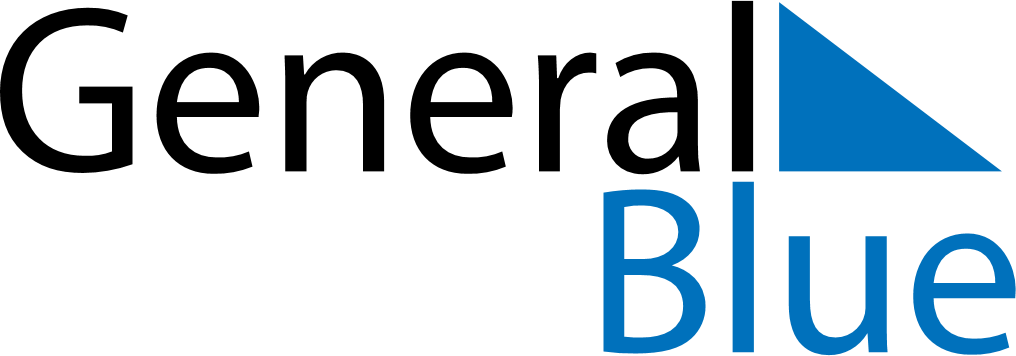 April 2023April 2023April 2023April 2023ItalyItalyItalySundayMondayTuesdayWednesdayThursdayFridayFridaySaturday123456778910111213141415Easter SundayEaster Monday16171819202121222324252627282829Liberation Day30